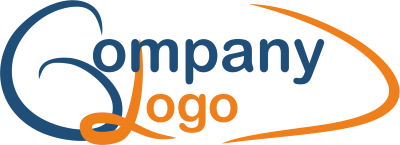 [Your Company Name]Regulatory Business Plan TemplateFREE VERSIONDocument CustomisationThis page (to end of the ‘disclaimer’) provides template guidance and must be removed from the finished version. For information on customising this template, please refer to the ‘Instructions’ supplied with your order.It is important to work through the document and customise any areas to ensure that the finished template accurately reflects what your organisation does and the controls that you have in place. You should consider your regulatory and legal obligations and any standards or requirements that apply to your industry or business type when customising the content.Template GuidanceWe have provided a generic template as a starting point for you to develop your own document in this compliance area. You should review and customise the template sections thoroughly to ensure that the finished version accurately reflects your organisations’ controls and responsibilities. IMPORTANT: The completed plan forms part of your FCA authorisation application and MUST accurately reflect your business and activities. There may be extra sections you need to add to this plan to ensure you are providing all of the information required by the FCA. How much information you provide should directly relate to your size, cope, activities and the nature of your business. What is right for one company may not be right for another!Visit the below sections of FCA Handbook for further details of the FCA expectations and guidance.https://www.handbook.fca.org.uk/handbook/SYSC/3/2.htmlhttps://www.handbook.fca.org.uk/handbook/COND/2/4.htmlFCA Sample Business Plan sample here with main areas they are expecting to be coveredLicence TermsThis is a free template to which Know Your Compliance Limited own the intellectual property rights. Permission is granted to use this template within your organisation for the sole purpose it is intended. The template cannot be used, sold or transferred elsewhere without written permission from Know Your Compliance Limited. DisclaimerKnow Your Compliance Limited has created this template for you to use in developing and implementing your compliance program requirements. Whilst every reasonable care is taken to ensure that the content is relevant, compliant and up to date; it is your responsibility to ensure that the finished policy complies with any regulatory and/or legal requirements and standards.It is important that you customise the content to suit your industry needs and business type. Know Your Compliance Limited makes no claims or guarantees about the compliance or adequacy of the content in this template and accepts no responsibility or liability for any loss, damage or expense incurred as a result of reliance on the content contained herein. If you are unsure of your regulatory or legal obligations, you should obtain legal or professional advice before publishing, using or relying upon your finished policy.Purchase Compliance TemplatesKnow Your Compliance Limited provide hundreds of regulatory documents to over 6000 organisations. If you require further templates to support your Anti Money Laundering or FCA compliance, please use the below links to visit our website. We also specialise in GDPR and Information Security compliance templates.  For Anti Money Laundering Templates, visit our AML Products page for AML Policy Templates, AML Checklist, AML Risk Assessment Template, SAR Procedures and our 30+ AML Document Toolkit.For FCA Templates, visit our FCA Products for FCA Policy Templates, FCA Checklists, FCA Compliance Manual, SMCR Toolkit, CASS Manual & Resolution Packs, TCF, Vulnerable Customers and more. For GDPR Templates, visit our GDPR Products for GDPR Policy Templates, 80+ Template GDPR Toolkit, Data Protection Impact Assessment, GDPR Gap Analysis Checklist, PECR Templates and more. Revision History[Your Company Name] Regulatory Business Plan Company DetailsCompany Structure & Financial DetailsProvide a summary of your company strategy and background.Provide details of the ownership and control structure of the company.Provide financial details about the company.Director/Owner DetailsDirector/Owner 1Director/Owner 2Director/Owner 3Key Personnel DetailsAdd details of all key personnel, including directors or owners and senior management. Detail any person who performs a Senior Management Function (SMF) and who has compliance oversight. Provide details of the background, experience, qualifications and employment of key personnel to demonstrate why they are suitable for the role and activities the company is applying for.Business ModelProvide details of the company business model.Customer JourneyProvide details of the customer’s journey.Compliance Program & PoliciesPut an (x) in the appropriate box for each question to confirm if the company has documented and approved processes for each area:Do you have an up-to-date Compliance Monitoring Programme Document?	YES/NOProvide details about your Treating Customers Fairly policy, objectives, controls, and training program.Provide details about your Vulnerable Customers policy, procedures, objectives, controls, and training program.Provide details of your company-wide risk assessments.Provide details about your Complaint Handling procedures and monitoring program.OutsourcingDo you outsource any business functions or services? 				YES/NOEmployee InformationProvide details about your employee training program.Provide details about your employee remuneration schemes.Further InformationProvide any other details or information relevant this business plan.Date Completed: 	_______________________Completed By: 	_______________________		Position: 		_______________________Signed:		_______________________DOCUMENT AUTHOR:[Insert Author]DOCUMENT OWNER:[Insert Owner]STATUS:[Draft/Approved]DATE CREATED:[Insert Date]VERSION:[Insert Version]LAST UPDATED:[Insert Date]SECURITY CLASSIFICATION:[High/Medium/Low]VERSIONREVISION DATESECTION REVISEDREASON FOR REVISIONDESCRIPTION OF REVISIONCompany NameCompany Number:Other Trading Names:Registered Address:Trading Address (if different from above)Point of Contact:PositionEmail Address:Direct Dial:VAT Number (if applicable)Summarise your sources of income, projected 3-year outlook, financial status and provisions for client money (if applicable). If you are already trading, also provide latest P&L figures and current cash flow.Also detail any assets and provide information on how the firm will hold sufficient capital to meet the relevant capital resource requirement.COMPANY FORMATIONCOMPANY FORMATIONCOMPANY SIZECOMPANY SIZESole Trader1 employee/ownerPartnershipBetween 2-9 employeesPublic Limited Company (plc)Between 11-50 employeesPrivate Limited Company (Ltd)Between 51-100 employeesLimited Liability Company (Llp)Between 101 – 500 employeesSubsidiaryOver 501 employeesTitle:Surname:Surname:First Name:Middle Name(s):Other Name/Aliases:Other Name/Aliases:Other Name/Aliases:Other Name/Aliases:Home Address:Gender:MFDate of Birth:Home Phone:Mobile:NI Number:Email:Title:Surname:Surname:First Name:Middle Name(s):Other Name/Aliases:Other Name/Aliases:Other Name/Aliases:Other Name/Aliases:Home Address:Gender:MFDate of Birth:Home Phone:Mobile:NI Number:Email:Title:Surname:Surname:First Name:Middle Name(s):Other Name/Aliases:Other Name/Aliases:Other Name/Aliases:Other Name/Aliases:Home Address:Gender:MFDate of Birth:Home Phone:Mobile:NI Number:Email:NAMEPOSITIONSMF HELDEXPERIENCE & EMPLOYEMENT DETAILSProvide in-depth details of the company’s overall objectives, the activities you will carry out and what products and services you will provide. Explain what the company does; how it does it; what areas the company specialises in and why you require authorisation.If the firm is already trading, provide information on the existing customer base and how any new/revised regulated activities might affect existing customers.Describe the customers’ full journey from start to finish to provide a clear picture of where clients are coming from, how they are marketing to/obtained, who they are, what services/products are offered, the sales/service process, fee structures, after-sales care and ongoing relationships. Vulnerable Customers Policy?YESNON/AVulnerable Customers Policy?Vulnerable Customers Policy?Data Protection Policy?YESNON/AData Protection Policy?Data Protection Policy?Information Security Policy?YESNON/AInformation Security Policy?Information Security Policy?Anti-Money Laundering Policy?YESNON/AAnti-Money Laundering Policy?Anti-Money Laundering Policy?Treating Customers Fairly Policy?YESNON/ATreating Customers Fairly Policy?Treating Customers Fairly Policy?Complaint Handling Policy & Procedures?YESNON/AComplaint Handling Policy & Procedures?Complaint Handling Policy & Procedures?Conflict of Interest Policy?YESNON/AConflict of Interest Policy?Conflict of Interest Policy?Employee Induction & Training Program?YESNON/AEmployee Induction & Training Program?Employee Induction & Training Program?Due Diligence Policy?YESNON/ADue Diligence Policy?Due Diligence Policy?Business Continuity Plan?YESNON/ABusiness Continuity Plan?Business Continuity Plan?Risk Management Policy & Procedures?YESNON/ARisk Management Policy & Procedures?Risk Management Policy & Procedures?Internal Audit & Monitoring Policy & Procedures?YESNON/AInternal Audit & Monitoring Policy & Procedures?Internal Audit & Monitoring Policy & Procedures?Compliance & Data Breach Policy & Procedures?YESNON/ACompliance & Data Breach Policy & Procedures?Compliance & Data Breach Policy & Procedures?Risk Management Policy & Procedures?YESNON/ARisk Management Policy & Procedures?Risk Management Policy & Procedures?Risk Management Policy & Procedures?Include details of the most recent risk assessment, what gaps or vulnerabilities were identified and what mitigating actions were put into place. If you have not yet completed a risk assessment, provide details of any perceived or identified risks and how these will be controlled and monitored.If yes, provide details of: -The functions or services outsourcedYour supplier/service provide due diligence measuresWhich providers you are/will be working withIf and how they are monitored and any other relevant detailsProvide details about your induction and ongoing employee training program for the key compliance and regulatory areas. Provide details on how the training and employee support ensures compliance with the mandatory requirements and regulations.Include bonus and reward schemes, how employee remuneration is monitored, KPI’s etc